                                                     DODATEK C. 1                                   5013360921KE SMLOUVĚ O ZŘÍZENÍ KONSIGNANČNÍHO SKLADU NA
ZDRAVOTNICKÉ PROSTŘEDKYuzavřené dne 3.9.2021Smluvní strany:Společnost: Nemocnice Nové Město na Moravě, příspěvková organizaceSídlo: Žďárská 610, 592 31 Nové Město na MoravěZapsaná v Obchodním rejstříku vedeném Krajským soudem v Brně, oddíl Pr, vložka 1446 IC: 00842001DIČ: CZ00842001Číslo účtu: XXXXZastoupená ředitelkou nemocnice: XXXX(dále jen „konsignatář“)a na straně druhéSpolečnost: PANOP CZ s. r. o.se sídlem: Antonína Dvořáka 1341, 768 24 Hulínjednající prostřednictvím: XXXXIČO: 26243784DIČ: CZ26243784zapsaná v OR vedeném Krajským soudem v Brně, oddíl C, vložka 39894bankovní spojení: XXXX číslo čtu: XXXX(dále jen „konsignant“)uzavřeli níže uvedeného dne, měsíce a roku tento dodatek ke smlouvě o spolupráci:
Úvodní ujednáníSmluvní strany prohlašují, že dne 3.9.2021 uzavřely Smlouvu o zřízení konsignačního skladu na zdravotnické prostředky (dále jen „Smlouva“), jejím předmětem bylo zřízení konsignačních skladů u konsignatáře sloužících k uložení zboží konsignanta v rámci jeho distribuce.II.Předmět dodatku1. Smluvní strany se dohodly, že ruší ustanovení čl. I. odst.3, které nově zní takto:„ Konsignační sklad se zřizuje v prostorách konsignatáře ve skladu zdravotnického materiálu (dále jen „ SZM“), který je poskytovatelem zdravotních služeb lékárenské péče a je tedy způsobilý k výdeji zdravotnických prostředků. Odpovědným zástupcem za vedení tohoto konsignačního skladu bude XXXX. “Smluvní strany se dohodly, že ustanovení čl. IV. odst. 8 se ruší bez náhrady.Smluvní strany se dohodly, že příloha č.l Smlouvy se ruší a je nahrazena Přílohou č. 1 tohoto dodatku. Dále se smluvní strany dohodly, že se ruší Příloha č. 3 Smlouvy a je nahrazena Přílohou č. 2 tohoto dodatku.III.Závěrečná ujednání dodatkuPlatnost tohoto dodatku nastává podpisem obou smluvních stran, účinnosti dnem uveřejnění v Registru smluvOstatní, tímto dodatkem výslovně neupravená ujednání Smlouvy zůstávají beze změny.Tento dodatek je vyhotoven ve dvou stejnopisech splatností originálu podepsaných oprávněnými zástupci smluvních stran, přičemž každá ze stran obdrží jedno vyhotovení.Smluvní strany shodně prohlašují, že si dodatek před jeho podpisem přečetly, že byl uzavřen po vzájemném projednání podle jejich pravé a svobodné vůle, určitě, vážně a srozumitelně, nikoliv v tísni nebo za nápadně nevýhodných podmínek, a že se dohodly o celém jeho obsahu, což stvrzují svými podpisy.Součástí tohoto dodatku jsou i přílohy:Příloha č.l - Seznam zdravotnických prostředků uložených v konsignačním skladu (základní stav zásob)Příloha č.2 - VZOR A VÝPOČET BONUSUV Novém Městě na Moravě dne 6.6.2022XXXX konsignatářXXXXV Hulíně dneXXXX XXXX                XXXX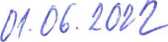 Strana:	1Datum:	26.05.22Stav skladů v MJ PANOP	Čas:	09:54:00ke dni: 26.05.2022Datum:	26.05.22Stav skladů v MJ PANOP	Čas:	09:54:00ke dni: 26. 05.2022Strana:	1Datum:	26.05.22Stav skis.du v MJ PANOP	čas:	09:55:03ke dni: 26.05.2022Stav skladů v MJ PANOPke dni: 26.05.2022Ceník PZT PANOP CZ s.r.o. platný od 1.4.2022ANONYMIZOVÁNOANONYMIZOVÁNOPříloha č. 2PřílohaVzor a výpočet bonusu
ANONYMIZOVÁNONázev sortimentuČísloMJStavObjednánoRezervaceMinimumK dispoziciSklad číslo: 417	Název skladu: K Nové MěstoSklad číslo: 417	Název skladu: K Nové MěstoSklad číslo: 417	Název skladu: K Nové MěstoSZM CHI amb.ANONAMIZOVÁNOANONYMIZOVÁNOČísloMJStavObjednánoRezervaceMinimumK dispoziciNázev sortimentuČísloMJStavObjednánoRezervaceMinimumK dispoziciANONYMIZOVÁNOANONYMIZOVÁNOANONYMIZOVÁNOČísloMJStavObjednánoRezervaceMinimumK dispoziciStav skladů v MJ PANOPke dni: 26. 05.2022Stav skladů v MJ PANOPke dni: 26. 05.2022Stav skladů v MJ PANOPke dni: 26. 05.2022Stav skladů v MJ PANOPke dni: 26. 05.2022Stav skladů v MJ PANOPke dni: 26. 05.2022Čas:09:54:29ANONYMIZOVÁNO	ČísloMJStavObjednánoRezervaceMinimumK dispozici